Jespus  cristo	E sua comemorao anual no dia 2 O inificado   0414 natal s o nascimento 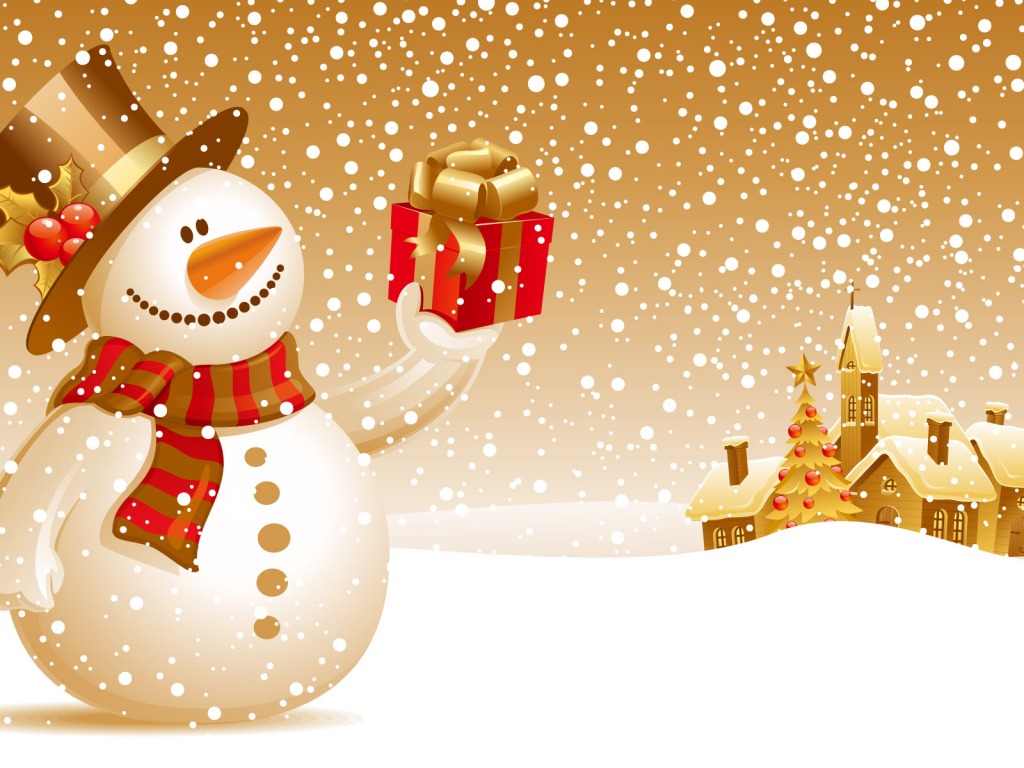 